Subject: ENoLL Training programme for McGill University: Living Lab basics, Experimentation and Co-creation in the Living Lab environment and Open Innovation JourneysDear Eva,As discussed in previous phone exchanges, the European Network of Living Labs is pleased to submit our proposal for holding a Canadian Training to be held at McGill premises in Montréal on 7 and 8 November 2023 (afternoons).European Network of Living Labs: organisation profileThe European Network of Living Labs (ENoLL) is an international non-profit association based in Brussels (Belgium), which aims to promote and enhance user-driven innovation ecosystems, more precise the Living Labs concept globally. ENoLL focuses on facilitating knowledge exchange, joint actions and project partnerships among its historically labelled +480 members and more than 160 active members, influencing EU policies, promoting living labs and enabling their implementation worldwide. The ENoLL network aims at creating pan-European experiments and prototypes for new markets, based on the Digital Single Market. It is an open engagement platform where new business models can be co-design, experimented with and developed all based on a quadruple helix approach, creating safety nets for experiments and prototypes with new roles of the public sector as enabler and catalyser. ENoLL combines European vertical specialisation domains (health & wellbeing, agriculture and agrifood, social impact of AI, energy & environment, culture & creativity, social innovation, mobility, etc.) with horizontal and territorial specialisation.The ENoLL members (host organisations of the living labs or ecosystems) are mainly research institutions, public local and regional authorities and agencies, public-private innovation actors or private companies. They all represent a community of change makers that have contributed over the years to generate business and societal positive impact through open and user driven innovation. ENoLL is active in 20 of the 28 EU member states, and in 2 of the candidates (Serbia and Turkey). It is present in all the continents with a 20% of members based out of the European Union. The whole list of ENoLL members can be found at http://openlivinglabs.eu/livinglabsAs a legal entity, ENoLL international association focuses on facilitating knowledge exchange, joint actions and project partnerships among the members, promoting living labs and enabling their implementation worldwide, thus influencing public policies.Training offer and expertise of the teamThe ENoLL team will offer a full training package of 3 frontal lessons and 2 hands-on session to be delivered in 2-half days. Training will be offered in presence at the McGILL premises in English language by 2 professional senior trainers: Ms. Martina Desole (Director of ENoLL) and Dr. Francesca Spagnoli (Head of Capacity Building & Research at ENoLL). They have a long experience in providing training services to both companies, universities and international organisations, plus around more than 20 years’ experience as professionals. Dr. Francesca Spagnoli, in particular, has acquired more than 5 years’ experience on the Living Lab methodology and has already provided a series of training courses on this matter to both companies, students, universities and international organisations in the past years. Each lesson will provide a firm understanding of Living Labs essentials and how to structure the activities through an open innovation processes, frameworks, methods, and tools to support the setting up and daily management of Living Labs, with a strong focus on learning practical skills that can be immediately applicable to the daily challenges of your organisation.Proposed Learning Sessions:1 – How to set up a Living Lab: Principles and Challenges What is a Living Lab?, Quadruple Helix Model, 3 Layer Model – Macro, Meso, Micro, Co-design v's Co-creation, The Living Lab Integrative Process, Toolboxes, Inspirational Stories from Living Labs2 – Experimentation and Co-Design in the Living Lab EnvironmentCo-design, co-creation methodologies and their differences, plus real-life settings methodologies for experimenting, adaptation of the best co-creation methodologies to the specificity of your living lab.3- Open Innovation Journeys of Living LabsSolutions identification, innovation management practices of Living Labs including the life cycle of projects’ innovation.1st Half Day (7 November 2023): Living Labs basics, experimentation and co-design in the Living Lab Environment2nd Half Day (8 November 2023): Open Innovation Journeys of LLs (including IPs and IPRs)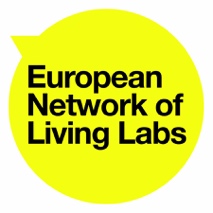 Recipient:Eva KehayiaMcGill UniversityFaculty of Medicine and Heatlh SciencesSchool of Physical and Occupational Therapy3654 Prom Sir-William-Osler
Montréal, Québec H3G 1Y5Agenda PointTimeTopics exploredWelcome, introductions & tour de table2:00 pm – 2:30 pmScope of the day, introduction and icebreakerLesson 1 How to set up a Living LabLesson 1 How to set up a Living LabLesson 1 How to set up a Living LabFrontal lesson2:30 pm – 3:00 pm Living Labs essentials, pitfalls, challenges, roles, responsibilities, operations, value creation and value chain, access to infrastructures, learn how to build a long-term multi-stakeholder commitment/partnership, and to develop open innovation processes and partnershipsLesson 2: Experimentation and Co-design in the Living Lab EnvironmentLesson 2: Experimentation and Co-design in the Living Lab EnvironmentLesson 2: Experimentation and Co-design in the Living Lab EnvironmentFrontal lesson3:00 pm – 3:30 pmCo-design, co-creation methodologies and their differences, plus real-life settings methodologies for experimenting, adaptation of the best co-creation methodologies to the specificity of your living lab.Hands on session3:30 am – 5:00 pmSerious Game co-creation session from ENoLL: learn how to use tools and methods from the Living Lab community to implement co-creation session by using the open innovation approach.Agenda PointTimeTopics exploredWelcome and agenda of the day1:00 pm – 1:15 pmScope of the day, introduction, agendaLesson 1 Open Innovation Journeys of Living LabsLesson 1 Open Innovation Journeys of Living LabsLesson 1 Open Innovation Journeys of Living LabsFrontal lesson1:30 pm – 2:00 pm How to implement the Open Innovation Journey of a Living Lab, including solutions identification, innovation management practices of Living Labs including the life cycle of projects’ innovation.Open Innovation Journey Hands on session2:00 pm – 4:40 pmOIJs workshop (Purpose, SWOT Analysis, COCD Box, Stakeholder Mapping, Power vs Interest Matrix, OIJ validation and implementation plan. Trainees will play both the roles of Living Lab staff and stakeholders to validate the OIJsFrontal lesson and closing of the training4:40 pm – 5:00 pmFeedback from participants